KAIP KURTI SOCIALINĮ VERSLĄ IR SOCIALINES INOVACIJAS?Nemokamas seminarasDzūkijos kaimo plėtros partnerių asociacija (Dzūkijos VVG)  Data: 2018-10-16Laikas: nuo 14.00 val. Iki 18.00 val.;Vieta: Seinų g. 1, 3 aukštas, Lazdijai (Lazdijų švietimo centre);Organizatoriai: NVO Avilys;Lektoriai: Monika Juknienė, Arūnas Survila;RENGINIO METU KALBĖSIME APIE:praėjusio Europos sąjungos laikotarpio gerąsias investavimo praktikas ir kaip jas galima pritaikyti kuriant socialiniu ir finansiniu požiūriu tvarius ateities projektus;tai, kaip sukurti gerą socialinę inovaciją ar socialinį verslą;finansinio laikotarpio galimybes, kurios gali būti pasitelktos kuriant socialinius verslus ir socialines inovacijas;kaip sukurti efektyvų santykį su vietos savivalda, kuriant ir stiprinant socialines inovacijas.RENGINIO PROGRAMA:Veikla vykdoma pagal projektą:„Kurk lokaliai“, Projekto Nr. 12.0.1-CPVA-K-204-01-0046,Finansuojamą iš Europos sąjungos socialinių fondų lėšų.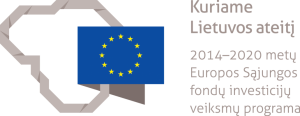 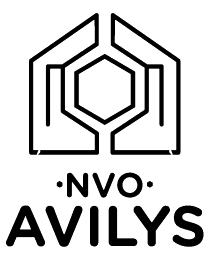 14:00 – 14:45Įvadas į socialinį verslą ir socialines inovacijas14:45 – 15:30Gerosios Europos sąjungos investicinės praktikos - gerųjų praktikų analizė15:30 – 17:00Kaip sukurti gerą socialinę inovaciją ar socialinį verslą? Inovacijų kūrimo metodai17:00 – 18:00Finansinio laikotarpio galimybės socialiniam verslui – resursų žemėlapis